31.03.2020- wtorek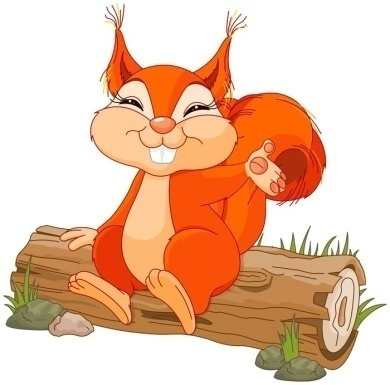 Witam wszystkie „Wiewióreczki”!Dzisiejszy temat: Cebule i cebulki.Dzisiejszy dzień rozpoczniemy od ćwiczenia porannego: „Koniki”- dzieci biegają po obwodzie koła, uderzając piętami o pośladki, po czy wykonują polecenia zawarte w piosence.Odsyłam do linku:https://www.youtube.com/watch?v=r8qvgiG0GXAZachęcam tez do wykonania ćwiczenia gimnastycznego:„Porządki”- rodzic buduje tor przeszkód, na którym układa różne dostępne w domu rekwizyty, dziecko przemieszcza się na czworakach po wyznaczonym torze, tak aby nie dotknąć rekwizytów.Po wykonaniu ćwiczeń dzieci myją ręce przy piosence - zachęcanie do częstego mycia rąk.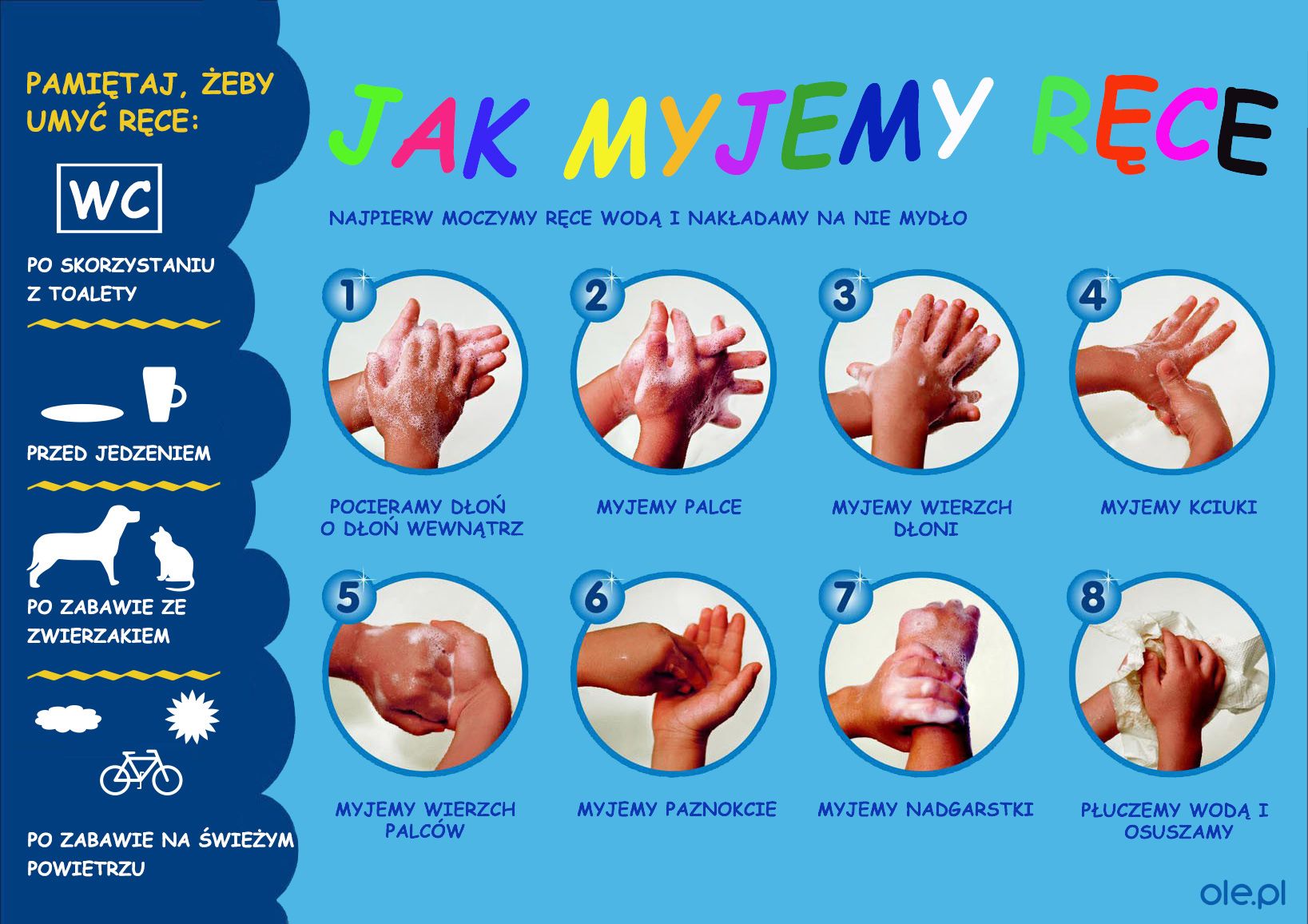 Odsyłam do linku: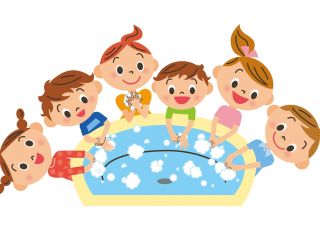 https://www.youtube.com/watch?v=Iogxhpnu1FIPolecam wykonanie ćwiczenia „Wiosenne porządki”Rodzic wydaje polecenia, a dziecko wykonuje określone ruchy:Idzie wiosna, należy zrobić wiosenne porządki w buzi:Najpierw malujemy sufit (język wędruje po podniebieniu), potem ściany (język przesuwa się po wewnętrznej stronie policzków). Zamiatamy podłogę ( język porusza się po dolnych dziąsłach). Teraz czas umyć okna ( język przesuwa się po zębach górnych i dolnych). Pierzemy firanki ( parskanie wargami). Zamiatamy schody (oblizywanie warg). Porządkujemy strych (język podnosi się do górnych dziąseł)i piwnicę (język dotyka dolnych dziąseł). Jesteśmy zadowoleni ze swojej pracy, uśmiechamy się (wargi rozciągają się do uśmiechu) i cmokamy z zadowoleniem ( buziaczki).Zachęcam do głoskowania wyrazów zawierających poznaną ostatnio  literkę „g” w środku wyrazu: noga, droga, Jagoda, rogi, ogon, „O żółtym tulipanie”- zachęcam aby dzieci wysłuchały opowiadanie            i zapamiętały jak najwięcej szczegółów (poniżej zamieszczam tekst opowiadania i obrazki)„O żółtym tulipanie” – M. RóżyckaW ciemnym domku pod ziemią mieszkał mały Tulipanek. Maleńki Tulipan, jak wszystkie małe dzieci, spał całymi dniami.
Wokoło było bowiem bardzo cicho i ciemno. Pewnego dnia obudziło go lekkie pukanie do drzwi.- Kto tam? –zapytał obudzony ze snu Tulipanek.
- To ja. Deszczyk. Chcę wejść do ciebie. Nie bój się maleńki. Otwórz.
- Nie, nie chcę. Nie otworzę. –powiedział Tulipanek i odwróciwszy się na drugą stronę, znów smacznie zasnął.
- Po chwili mały Tulipanek znów usłyszał pukanie.
- Puk! Puk! Puk!
- Kto tam?
- To ja. Deszcz. Pozwól mi wejść do swego domku.
- Nie, nie chcę, abyś mnie zamoczył. Pozwól mi spać spokojnie.Po pewnym czasie Tulipanek usłyszał znów pukanie i cieniutki, miły głosik wyszeptał:- Tulipanku, puść mnie!
- Ktoś ty?
- Promyk słoneczny –odpowiedział cieniutki głosik.
- O, nie potrzebuję cię. Idź sobie.Ale promyk słoneczny nie chciał odejść. Po chwili zajrzał do domu tulipanowego przez dziurkę od klucza i zapukał.- Kto tam puka? –zapytał zżółkły ze złości Tulipanek.
- To my Deszcz i Słońce. My chcemy wejść do ciebie!Wtedy Tulipanek pomyślał:„Ha, muszę jednak otworzyć, bo dwojgu nie dam rady”. I otworzył.
Wtedy Deszcz i Promyk wpadli do domu tulipanowego. Deszcz chwycił przestraszonego Tulipanka za jedną rękę,
promyk słońca za drugą i unieśli go wysoko, aż pod sam sufit.
Mały żółty Tulipanek uderzył główką o sufit swego domku i przebił go …
I, o dziwo znalazł się w śród pięknego ogrodu, na zielonej trawce. Była wczesna wiosna.
Promyki Słońca padały na żółtą główkę Tulipanka.
A rano przyszły dzieci i zawołały:- Patrzcie! Pierwszy żółty tulipan zakwitł dzisiaj z rana!
- Teraz już na pewno będzie wiosna!Pytania do opowiadania:-  Kto spał pod ziemią w cichym domku?-  Kto pukał do domku Tulipanka?- Dlaczego Tulipanek nie chciał otworzyć drzwi?- Czy Tulipanek wpuścił do domku Promyk Słońca i Deszcz?- Gdzie unieśli Tulipanka Promyk Słoneczny i Deszcz?Obrazki do opowiadania (do wydruku):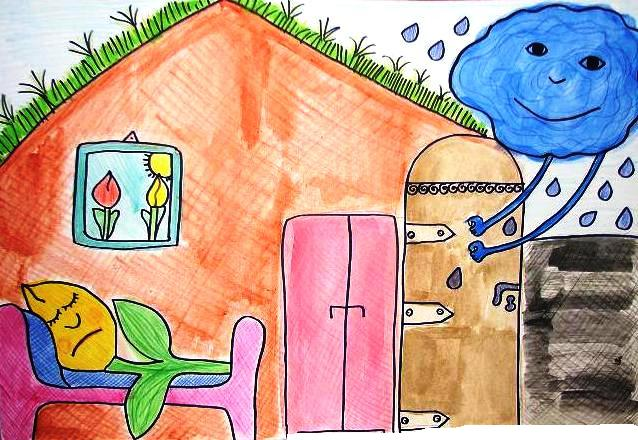 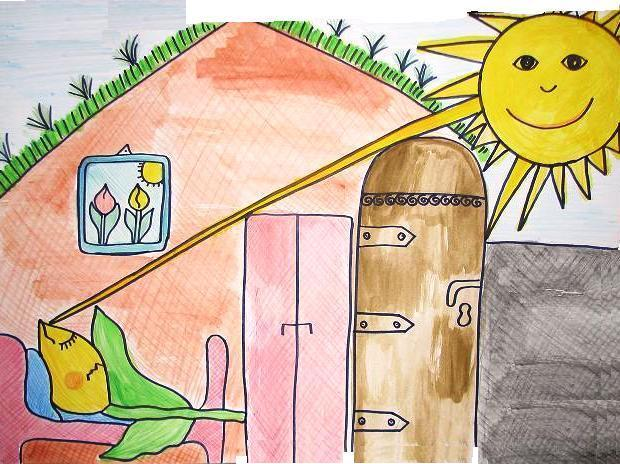 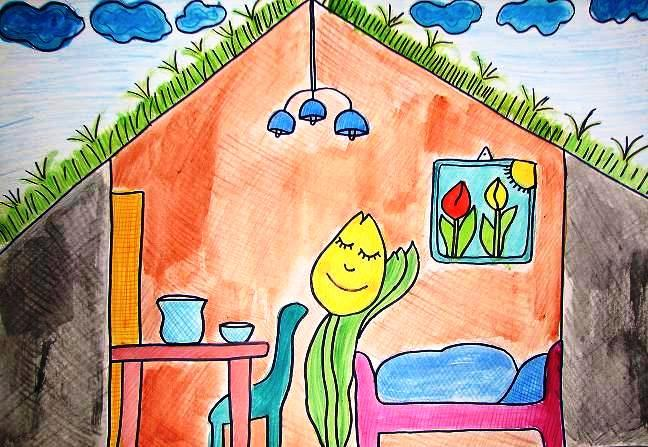 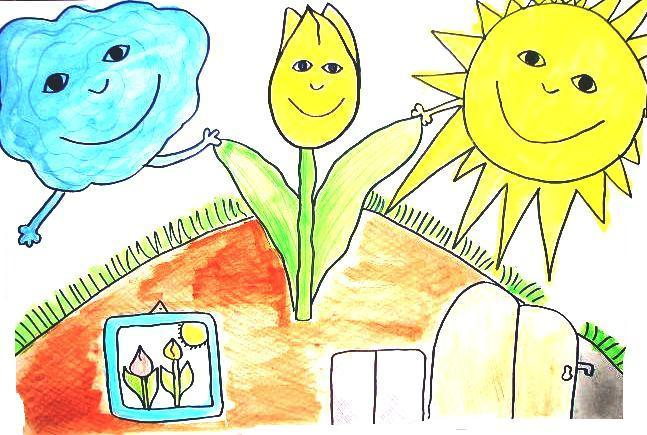 Proponuje aby pokazać dziecku  kształt tulipana oraz jego budowę: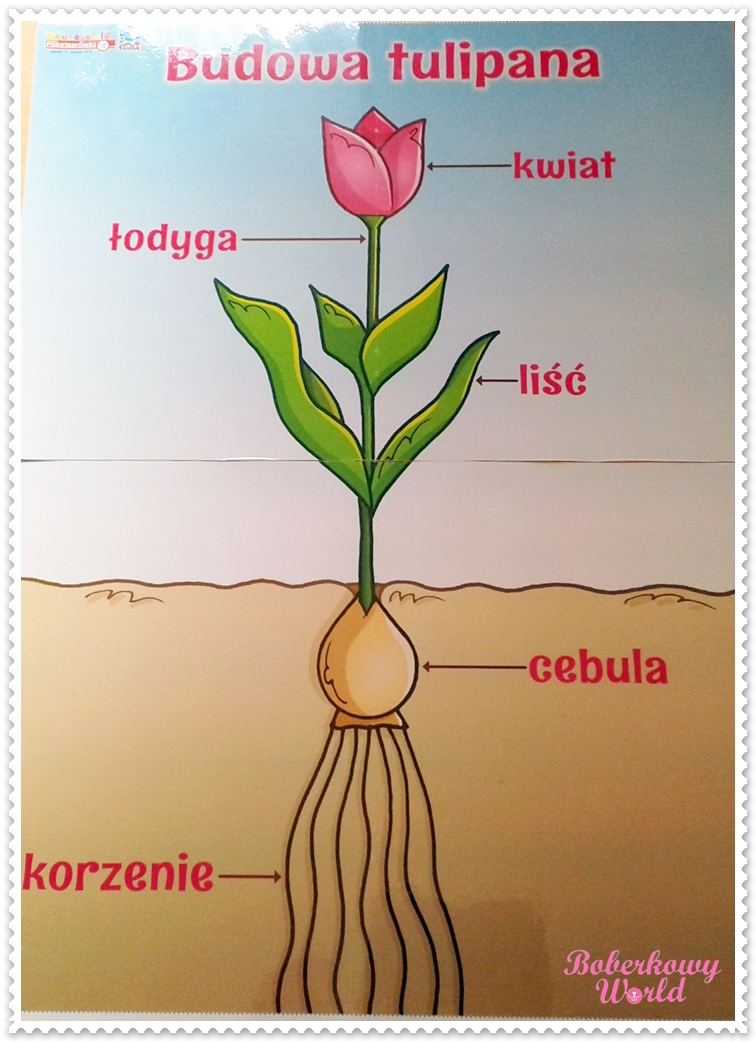 tulipanCzytamy dziecku zagadkę: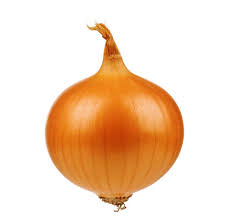 Jakie warzywo, chociaż niewielkie,
wyciśnie z oczu słoną kropelkę?
Więc gdy je pokroić się chce,
to chronić trzeba oczy swe.CEBULA„C jak cebulka”- prezentacja litery w wyrazie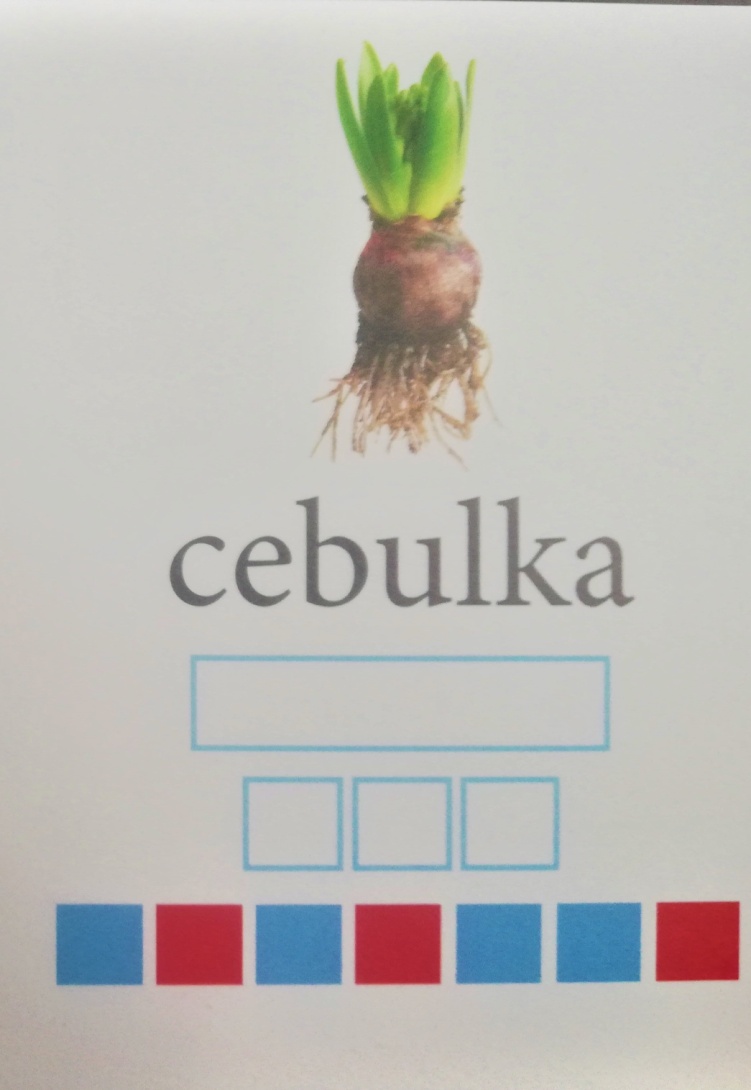 - Prosimy aby dzieci podzieliły na sylaby wyraz: cebulka   (białe kwadraciki)-  Teraz prosimy aby podzieliły na głoski wyraz cebulka: niebieskie i czerwone kwadraciki-Prosimy aby dziecko policzyło głoski w wyrazie - pytamy dziecka jaką głoskę słyszy na początku wyrazu: cebula- Prosimy aby dzieci podały wyrazy ( także imiona) rozpoczynające się tą głoską - Prosimy dzieci aby podały wyrazy, które kończą się głoską  cZapoznajemy dzieci z nowa literą – drukowaną oraz pisanąWażne! Podczas prezentacji pisanej małej i wielkiej litery c, C- dzieci wodzą palcem po śladzie literki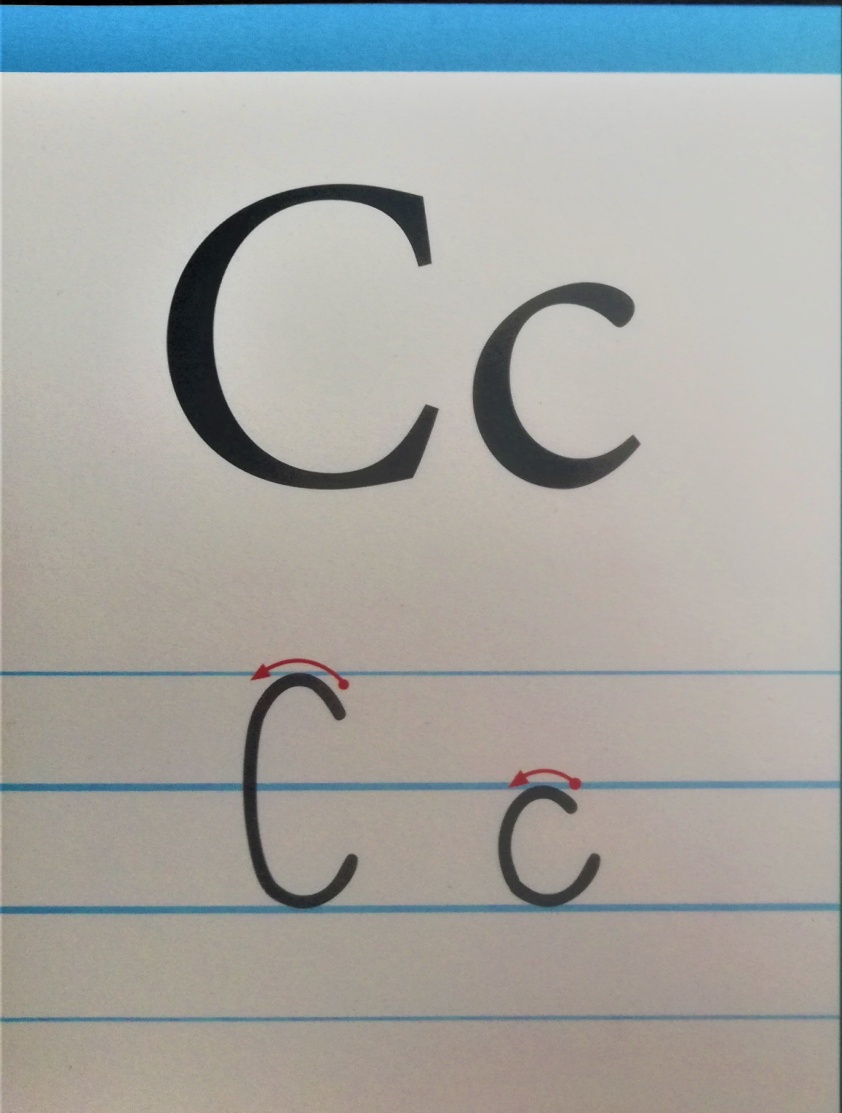 Literka C, c to spółgłoska – oznaczmy ją na niebieskoDzieci piszą literkę „c” w powietrzu i na kolanie.Zabawa „Chodzimy po C, c”- przyklejamy taśmę w kształcie litery c na podłogę, po czym dzieci po niej chodzą zgodnie z kierunkiem pisania.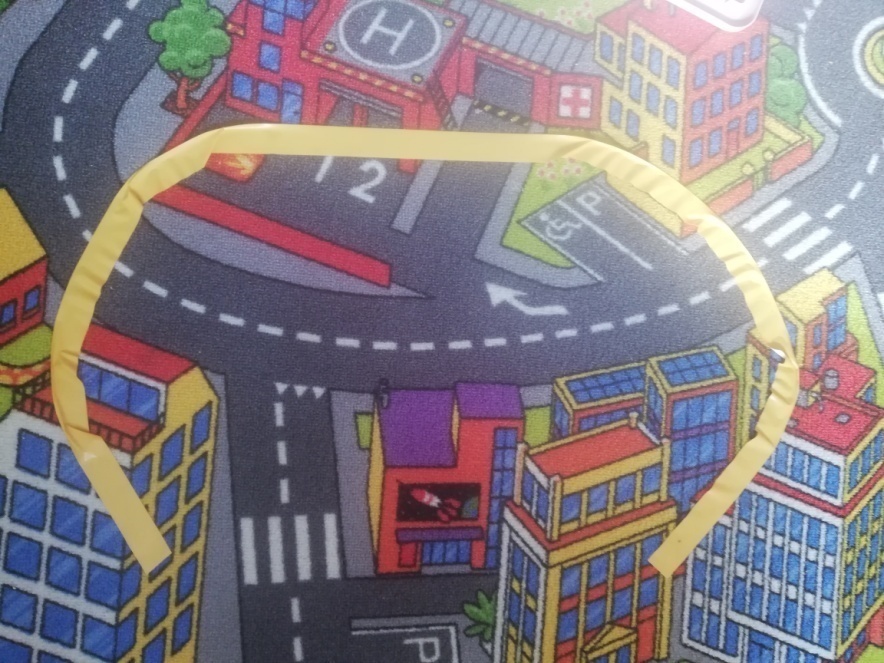 Proponuje wykonanie Karty pracy 3 str. 27 i 30„C jak…”- zabawa z Alfabetem-  dzieci układają z poznanych literek jak najwięcej wyrazów  zawierających  literkę c.Zachęcam do obejrzenia bajki edukacyjnej:odsyłam do linku:https://www.youtube.com/watch?v=BVGS0RAsQLEPozdrawiam i życzę miłego dnia!